Урок технологии 1 класс, программа «Начальная школа 21 век».Тема:  Новогодняя мастерская. Изготовление новогодней игрушки на ёлку.Цель: Познакомить с разными видами бумаги,расширить знания о свойствах бумаги.                Развивать у учащихся умения работать самостоятельно.                Воспитывать аккуратность, внимание, дисциплинированность.Оборудование: Рабочая тетрадь  «Технология» 1 класс  Е.А.Лутцева, мультимедиа проектор, шаблон ёлочки,шаблон самооценки(шары красные и синие),офисная бумага(зелёная),цветная бумага,ножницы,нитки,клей, карта успеха(в виде ёлки).План урокаХод урока:  1.Организационный момент. Сообщение темы урока.(Звучит «Новогодняя песенка»)     -Скоро праздник к нам придёт…ну конечно…(Новый год)-А символом Нового года,что является?Отгадайте. Стою в тайге на одной ноге, сверху шишки, снизу мишки,
   Зимою и летом зеленого цвета, платьице в иголках, а называюсь я ...(ёлкой)-Сегодня мы открываем новогоднюю мастерскую,начнём подготовку к Новому году и сделаем своими руками  игрушку на ёлку.(показать «Ёлочку»игрушку)2.   Знакомство с новым материалом-А из какой бумаги,мы сможем сделать нашу игрушку?-Бумага обладает разными свойствами,давайте помотрим презентацию о свойствах бумаги,которую выполнила ученица 3 класса Макеева Женя и узнаем из какой бумаги,лучше сделать  игрушку на ёлку.(показ презентации).-К нам в гости пришла ёлочка- красавица,мы должны её в конце урока украсить шарами с вашими именами,но сначала,мы должны сделать «Ёлочку»-игрушку.-Как ёлочка будет готова,на ёлку вешаете синий шарик,а когда  свою ёлочку украсите игрушками,то на классную ёлку вешаете красный шарик.3. Повторение правил техники безопасности.4. Совершенствование умений и знаний. Самостоятельная работа.-Сейчас  вы будете работать самостоятельно по схеме в рабочей тетради стр.20-21. (учащиеся выполняют работу под музыку, песня «Про ёлочку».5. Итог урока.-Покажите мимикой лица, всё ли у вас получилось и как было вам комфортно на уроке.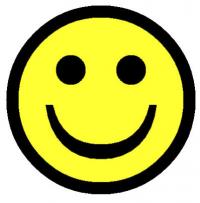 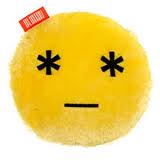 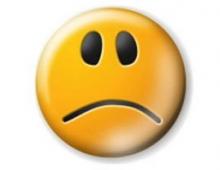 Учитель: Бузинская В.Н.МАОУ «Рябининская СОШ»e-mail :buzinskaja.vera@jandekx.ru№                      ЭтапыВремяДеятельность учителяДеятельность ученика1.Организационный момент.Сообщение темы урока.1 мин.2.Знакомство с новым материалом.3 мин.Показ презентации3.Повторение правил техники безопасности.1 мин.4.Совершенствование знаний и умений. Самостоятельная работа.29 мин.Оказание помощиРабота по образцу в тетради.5.Итог урока1 мин.Рефлексия.